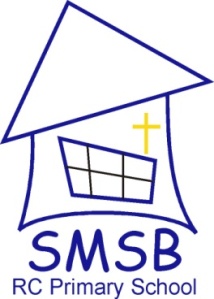 [A] TRAINING AND QUALIFICATIONS[B] EXPERIENCE OF TEACHING [C] PROFESSIONAL SKILLS, KNOWLEDGE AND UNDERSTANDING[D] PERSONAL ATTRIBUTES[E] CONFIDENTIAL REFERENCES AND REPORTS St Mary’s & St Benedict’s Catholic Primary SchoolAppointment of Class Teacher Selection Criteria Essential or DesirableEvidenceQualified teacher statusEApplicationRecent participation in a range of relevant in-service training DApplicationPractising CatholicDReferenceCatholic Teachers’ Certificate (CCRS/CTC)DApplicationEssential or DesirableEvidenceExperience of teaching KS1 / Foundation StageDApplicationExperience of teaching KS2DApplicationExperience of effectively teaching mixed age classesDApplicationExperience of teaching in a church schoolDApplicationEssential or DesirableEvidenceSubjects and CurriculumHave an excellent knowledge and understanding of the KS2 curriculumAbility to lead in planning a stimulating, integrated curriculum across KS2EDInterview/LetterTeaching and LearningDemonstrate consistently high quality, ‘good’ teaching Demonstrate consistently high quality behaviour management techniques Exemplify how the needs of all pupils and groups of pupils can be met through high quality teachingDemonstrate effective use of a range of summative and formative assessment methods Demonstrate that a range of Assessment for Learning practices are embedded in lessonsEEEEEInterview/LetterPupil progressHave high expectations of pupils and be committed to raising pupil achievement through appropriate challengeDemonstrate  significant impact on raising standards within the classroomHave experience of tracking pupil progress and measuring standards against national and local dataEEEInterview/LetterWider professional effectiveness Ability to work with parents to enhance children’s learningMake a positive contribution to the wider life and ethos of the schoolCommitment to extra-curricular activities Willingness to support  Church and PTA events/meetings EEEEInterview/LetterInclusion and Safe guarding Demonstrate an ability to personalise learning to support pupils with special needsUnderstand when to draw on the expertise of colleagues or outside agenciesBe familiar with national and local safeguarding legislationDemonstrate commitment to support health and safety policies Demonstrate commitment to equality and diversityShow an awareness and understanding of the Every Child Matters AgendaEEEEEELetter/ InterviewEssential orDesirableEvidenceWillingness to support and promote the Catholic ethos of the school Commitment and integrityGood communication skills with parents, pupils and colleaguesAbility to work cooperatively as part of a team Willingness to support existing school policies and practicesAbility to self evaluate and act upon adviceAbility to manage an effective work/ life balancePersonal impact and enthusiasm with a sense of humour!EEEEEEEEInterview/LetterA positive faith reference from a priest where the applicant regularly worships A positive recommendation from current employerDE